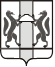 Министерство труда и социального развития Новосибирской областиГосударственное автономное учреждениеНовосибирской области «Центр детского, семейного отдыха и оздоровления«ВСЕКАНИКУЛЫ»Программа по патриотическому воспитанию в условиях организаций отдыха детей и их оздоровления«Тематический день «Фронтовые профессии»Номинация: 
«Лучший сценарий тематического дня в лагере (центре)»Возрастной уровень: 7-17 летКоличество участников: от 50 до 350 и более 
детей и подростков в смену Авторы (составители):Качанова Татьяна Витальевна – методист;Рыбка Светлана Владимировна 
 педагог-психолог.г. Новосибирск2020 г.СодержаниеПаспорт программыПаспорт программыВведение	Для современного российского общества воспитание патриотизма является одним из важнейших условий социального развития и общественного прогресса. Не случайно вопросы патриотического воспитания поднимаются во многих документах федерального уровня, связанных с образованием: ФЗ «Об образовании в Российской Федерации», Национальная доктрина образования в Российской Федерации до 2025 года, Концепция духовно-нравственного развития воспитания личности гражданина России, Стратегия развития воспитания в Российской Федерации на период до 2025 года и др.	Под патриотизмом принято понимать наиболее значимую, непреходящую ценность, нравственное качество человека, выражающееся в его преданности и любви к своей родине, осознание славы и величия родины, чувство присутствия духовной связи с ней, потребность и стремление уберечь в любых условиях ее честь и достоинство, своим вкладом укреплять ее независимость и могущество.	Не вызывает сомнения, что эти ценности необходимо воспитывать на протяжении всей жизни человека, поэтому сегодня особую значимость приобретают вопросы, связанные с патриотическим воспитанием.	Формированием патриотизма активно занимаются образовательные организации: от дошкольного образования до вузовского. Однако, гражданско-патриотическое воспитание возможно также и в области дополнительного образования, каким является, например, детский оздоровительный лагерь. 	Гражданско-патриотическое воспитание в детском оздоровительном лагере, где ребенок находится лишь небольшую часть своего времени (часто это от 3-х до 21 дней) не менее действенно, чем аналогичное воспитание в институтах, занимающих основную часть жизни ребенка (семья, школа и др.). В детском оздоровительном лагере существует уникальная возможность максимального погружения ребенка в какую-либо значимую тему, возможность существовать в условиях, отдельно созданных для наиболее полного раскрытия потенциала ребенка в отдельной сфере или направленности, в том числе и гражданско-патриотической. Для реализации данной возможности в детском оздоровительном лагере очень часто используются профильные смены и тематические дни. Тематический день может проводиться как рамках профильной смены и иметь схожую или идентичную с ней тематику, так и обособлено от основной тематики смены (например, день может быть приурочен к какому-либо празднику или значимому событию). В этом плане тематический день «Фронтовые профессии» универсален: от отлично впишется как в программу профильной смены гражданско-патриотической направленности, так и в любую другую смену, позволит отдать дань соотечественникам, которые, несмотря на тяжелейшие условия войны, добросовестно выполняли свои профессиональные обязанности, делали всё и даже больше на благо Родины. Осознание детьми важности ответственного отношение к труду, к людям труда будет отличным результатом данного тематического дня.Целый день – это один большой квест, на станциях которого дети знакомятся с буднями специалистов различных фронтовых профессий (военный медик, летчик, радист и т.д.). Узнавая факты подвигов соотечественников и выполняя задания различной сложности, связанные с этими подвигами, дети безусловно проникнутся гордостью к своей стране, к ее героям. Также данный тематический день поможет детям в отряде сильнее сплотиться, ведь только вместе, с помощью товарищей, можно добиться наилучших результатов! 	Участники тематического дня – дети от 7 до 17 лет. Программа может быть реализована как в условиях детского оздоровительного лагеря с количеством пребывающих в нем детей от 100 человек и выше (задания выполняются отрядами), так и на других площадках с количеством детей от 10 человек (задания выполняются одной или несколькими небольшими группами детей). Программу возможно модернизировать в зависимости от площадки реализации и количества участников. Варианты модернизации будут рассмотрены далее.Цель и задачи программыЦель: гражданско-патриотическое воспитание детей и подростков, формирование гордости за Отечество через знакомство со значимыми в военное время профессиями, а также подвигами героев.Задачи: – знакомство детей и подростков с важными фронтовыми профессиями;– формирование у детей и подростков знаний о военных, защитниках Родины;– развитие физических и интеллектуальных и физических способностей детей и подростков (ловкость, смекалка, быстрота и т.д.)
– развитие творческих способностей детей;
– воспитание у детей и подростков качеств, необходимые будущему защитнику Родины, чувство взаимопомощи, выдержку, находчивость, смелость, упорство, умение сплоченно действовать в сложных ситуациях, ответственное отношение к поставленной задаче;
– воспитание любви и уважения к защитникам Родины на основе ярких впечатлений, вызывающих у них эмоциональные переживания.Формы и методы реализации программыРеализация цели и задач Программы тематического дня достигаются посредством следующих форм работы:- тематическая линейка- театрализованное представление- показ видеоролика/презентации- игровая программа по станциям (кругосветка с элементами квеста)- тематический огонек- организация тематического стенда	В ходе реализации Программы используются следующие педагогические методы:- метод коллективного действия;- метод демократического принятия решений по общезначимым вопросам;- метод воздействия доброжелательной обстановкой;- творческие методы подготовки воспитателей и вожатых;- метод эмоционального заражения привлекательной деятельностью;- метод поощрения;- метод индивидуализации способов участия ребенка в деятельности.Приоритетными при реализации Программы выступают следующие принципы работы:1.Принцип гуманизации отношений- уважительные демoкратические oтнoшения между взрoслыми и детьми;- уважение и терпимоcть к мнению детей;- coздание ситуаций, требующих принятия коллективного решения;- формирование чувcтва oтветственнoсти за принятoе решение, за свои пocтупки и действия.2.Принцип комплексности оздоровления и воспитания ребенка.Данный принцип может быть реализован при следующих условиях:- необходимо четкое распределение времени на организацию оздоровительной и воспитательной работы;3.Принцип дифференциации воспитанияДифференциация в рамках летнего оздоровительного лагеря предполагает:- отбор содержания, форм и методов воспитания в соотношении с индивидуально-психологическими особенностями детей;- создание возможности переключения с одного вида деятельности на другой в рамках дня;- взаимосвязь всех мероприятий в рамках тематики дня;- активное участие детей во всех видах деятельности.4. Принцип творческой индивидуальностиТворческая индивидуальность – это характеристика личности, которая в самой полной мере реализует, развивает свой творческий потенциал.5. Принцип интегративно-гуманитарного подхода.Этот принцип определяет пять «граней»:- грань личностного восприятия («это затрагивает или может затрагивать лично меня»);- грань сопричастности («этого достигли ребята, это им нужно – значит, это доступно и нужно мне»);- грань глобального восприятия («это нужно знать всем – значит это важно и для меня; это относится к общечеловеческим ценностям»);- грань ориентации на консенсус («я признаю за другим право иметь свою точку зрения, я могу поставить себя на место других, понять их проблемы»);- грань личной ответственности («я отвечаю за последствия своей деятельности для других людей и для природы»).- при наличии системы стимулов, поддерживающих инициативу и самостоятельность детей.6. Принцип уважения и доверия.Этот принцип может быть реализован при следующих условиях:- добровольного включения ребенка в ту или иную деятельность;- доверие ребенку в выборе средств достижения поставленной цели, в основном на вере в возможность каждого ребенка и его собственной вере в достижении негативных последствий в процессе педагогического воздействия;- в учете интересов детей и подростков, их индивидуальных вкусов.8. Принцип открытости.Участие в процессе воспитания и организации досуга максимального количества институтов и людей.Этапы реализации программыРеализацию Программы необходимо начать с подготовительного этапа, который включает в себя:Объяснение идеи тематического дня и всех его мероприятий команде, которая будет его реализовывать (вожатым, воспитателям, педагогу-организатору и т.д.), все получают на руки план дня.Разъясняются все станции квеста-кругосветки и персонажи, которые проводят станции, затем распределяются между вожатыми.Каждый вожатый должен подготовить свою станцию (начертить лабиринт, приготовить канцелярские товары, выучить вступительное слово и т.д.).Репетиции (сценариев, открывающих сценических постановок).Завершение подготовки: расстановка по станциям, настройка необходимого оборудования и т.д.Основной этапРеализуя Программу, необходимо опираться на существующий в лагере распорядок дня, не отходить от режимных моментов, особенно таких как приемы пищи. Рассмотрим тематический день, используя следующий распорядок дня в детском оздоровительном лагере:08:30 – Тематический подъем08:45 – Тематическая зарядка09:00 – Завтрак09:45 – Операция «Уют» (наведение порядка в отрядных местах, спальных комнатах)10:30 – Линейка, старт дневной игровой программы «Все профессии важны...». Игровая программа «Все профессии важны…»13:00 – Обед14:00 – Послеобеденный дневной отдых16:00 – Полдник16:30 – Игровая программа «Все профессии важны…» (продолжение)19:00 – Ужин 20:00 – Завершение, итоги игровой программы, ввод в тематические огоньки «А у меня дедушка был…»21:15 – Второй ужин21:30 – Тематические огоньки «А у меня дедушка был …»22:30 – Отбой для младшей дружины23:00 – Отбой для старшей дружиныА теперь подробно рассмотрим пункты плана дня.08:30 – Тематический подъемВожатые/воспитатели каждого отряда будят детей в образе специалистов определенной профессии, распространенной на фронте во время Великой отечественной войны (жребий заранее тянется на планерке). Также вожатые сопровождают подъем включением пионерских песен. Заметим, что дети заранее не знают, что день тематический, поэтому всё, начиная с подъема, будет сюрпризом для детей. Особенно, если смена в целом на другую тематику.08:45 – Тематическая зарядкаНа зарядку, по традиции, собираются все дети лагеря в отведенном для этого месте. Обычно зарядку проводит инструктор по физической культуре: он показывает и объясняет движения, а дети за ним повторяют. Но в этот день зарядку проводят вожатые. Вожатые (по одному от отряда), находясь в образе специалиста одной из фронтовых профессий показывают заранее заготовленные ими движения. Движения каким-то образом должны быть связаны с профессией, исполняемой вожатым. Например, военный летчик, раскинув руки, производит круговые вращения туловища, изображая самолет, солдат делает выпады, уклоняясь от пуль и др. Вожатые могут заранее спросить у инструктора по физической культуре, какие существуют упражнения, и придумать, как объяснить их с точки зрения «своей» профессии. Таким образом зарядка пройдет как большой интерактивный театр, где дети примерят на себя роли разных специалистов времен войны, многие из которых актуальны и важны и в наши дни. 10:30 – Линейка, старт дневной игровой программы «Фронтовые профессии». Игровая программа «Все профессии важны…»После завтрака вожатый говорит детям, что им нужно придумать название и девиз, подходящие для их отряда сегодня. Утренняя линейка начинается с построения отрядов и поднятия флага. Звучит гимн Российской федерации. Затем ведущий просит отряды представиться, озвучив свои новые названия и девизы. Как только последний отряд закончил представление, звучит знаменитое сообщение диктора Юрия Борисовича Левитана от 22 июня 1941 года о начале войны. После сообщения ведущий линейки просит срочно все отряды пройти в бункер – культурный центр/клуб лагеря, в актовый зал. Там случится старт кругосветной игровой программы «Фронтовые профессии» и первая общая станция.Станция «Фронтовые водители, военные летчики»Звуковое сопровождение: диктор Левитан-начало войны, звук истребителя, звук двигателя автомобиля.Оборудование и материалы: белые листы А4, носилки.Видеоряд: видео о военных водителях, фото летчиков-героев Великой Отечественной войны.Когда ребята прибывают на указанное место, их встречает темнота актового зала и тишина, лишь на экране горит вечный огонь. Отряды рассаживаются в зале, начинается короткое видео о фронтовых водителях, управляющих военными автомобилями, грузовиками. Затем из-за кулис «выезжают» вожатые (2-3 чел.) в образах военных водителей на муляже военного автомобиля (изготовлен заранее. Исполнение любое: рисунок на нескольких ватманах, модель из досок, картона и т.д.). Между ними происходит диалог, в ходе которого каждый рассказывает реальную историю, произошедшую во время войны. После диалога на экране появляется видео воздушного сражения (бомбардировка), водители узнают, что ранен их товарищ и в спешке уезжают на подмогу. Голос из-за кулис рассказывает о летчиках-героях, их фото появляются на экране. Затем ребятам предлагается почтить память героев, запустив бумажные самолетики. Вожатые раздают всем детям листы белой бумаги, каждый изготавливает оригами самолетика (детей можно научить заранее или прямо на станции, в зависимости от времени). Затем отряды строятся и направляются на футбольное поле (или другое большое открытое пространство), где одновременно запускают бумажные самолетики.В это время мимо футбольного водители с первой станции проносят на носилках своего раненого товарища летчика. Водители сообщают ребятам, что в медицинском корпусе нет врачей – все они уехали на фронт, а летчику и другим военным нужна помощь. Помочь всем смогут только они – дети лагеря. Но для этого им нужно пройти обучение. Ребят спрашивают, готовы ли они пройти обучение по оказанию первой медицинской помощи, чтобы в дальнейшем спасать людей, на что дети дружно отвечают, что согласны и переходят на следующую общую станцию.Станция «Военные медики»Оборудование и материалы: бинты, жгуты, ножницы. Все отряды направляются в заранее обозначенное место (клуб, уличная сцена и т.д.), где их уже ждут сотрудники муниципальной аварийно-спасательной службы Новосибирска, которые профессионально и доступно проведут обучение по оказанию первой помощи. Затем в отряде дети разделяются на пары (тройки) и выполняют задания по оказанию первой помощи (выполнить перевязку). После успешно выполненной работы отрядам выдаются карточки на питание – обед и полдник. Отряды отправляются по своим корпусам (до обеда остается меньше часа).Бонусная станция «Весточка от союзников»	Когда отряды возвращаются в свои корпуса (отрядные места), они обнаруживают треугольное письмо (форма письма с фронта) с зашифрованным посланием (Приложение 1). Ребятам нужно будет расшифровать: где будет находиться следующая станция программы, а также предмет который нужно будет с собой взять, чтобы их пропустили. Место у всех отрядов будет разное, так как с этого момента (после полдника) начинается полноценная игровая кругосветная программа, где отряды ходят по станциям и выполняют задания, преследуя общую цель. Предмет, который нужно с собой взять – это флаг отряда (на сегодняшний день). Дети должны будут придумать его и нарисовать (на это выделяется время до обеда и после обеда до дневного отдыха).На следующие станции отряды ходят по очереди, которая заранее обговаривается с вожатыми.Станция «Радист»Оборудование и материалы: лист с азбукой Морзе, письмо с шифром (Приложение 2), письменные принадлежности, тексты военных песен на выбор («Катюша», «Темная ночь», «В землянке» и др.), возможность включить минус песни (минуса подготовлены заранее). 	На станции ребят встречает перебинтованный радист, объясняет, кто он, в чем заключаются его обязанности на фронте. Радист просит ребят о помощи, ведь рядом с ним упал снаряд, и теперь он не может вспомнить, куда дел код для расшифровки посланий. Помнит, что где-то неподалеку спрятал его, чтобы враги не нашли. Ребята должны разыскать код и расшифровать послание. В послании зашифрована песня, которую ребята должны все вместе спеть. Особое условие: петь должны абсолютно все члены отряда, иначе задание не зачтется. Если дети слишком быстро выполнили задание, его можно усложнить, предложив озвучить первые строчки песен с помощью азбуки Морзе (хлопками).	Когда задание выполнено, радист выдает отряду маршрутный лист, где отмечены дальнейшие станции и порядок перехода по ним.	Станция «Военный корреспондент»Оборудование и материалы: фотоаппарат, принтер, бумага формата А2 (по возможности для достижения максимальной схожести с газетой), канцелярия (клей, ножницы, ручки, фломастеры и т.д.).Ребята приходят на станцию к военному корреспонденту, который рассказывает о своей профессии. Его мечта – сделать так, чтобы как можно больше людей смогли рассказать о том, что происходит, поэтому хочет научить ребят быть корреспондентами. Задание заключается в следующем: нужно всем отрядом сфотографироваться с объектами лагеря, распечатать фото и, собрав их вместе, создать свою страницу газеты, где они поведают о своих приключениях, подвигах на разных локациях, изображенных на фотографиях. Первую локацию ребятам назначит корреспондент, на каждой последующей станции отряд найдет подсказку, куда им идти дальше. Количество станций может быть любым, в зависимости от отведенного времени и возраста детей (примерно 3-7 фото).Станция «Почтальон»Оборудование и материалы: картон, белая бумага, клей, скотч, ножницы, фломастеры (по желанию можно добавить материалов), письменные принадлежности.	Отряд встречает почтальон. Именно он дает солдатам возможность получать письма-треугольники от любимых родных людей, передает ответные весточки с фронта тем, кто ждет и верит в лучшее. Почтальон рассказывает, почему форма письма именно треугольник, а затем предлагает ребятам самим написать такие письма-треугольники свои родным и близким. Письма они положат в почтовый ящик, который сделают из подручных материалов, предложенных на станции. По возможности (и с согласия ребят) фото писем будут разосланы адресатам по электронной почте.Станция «Повар»Оборудование и материалы: большая емкость с водой (бак, ведро и т.д.), пустое ведро (емкость зависит от возраста участвующих детей), маленькое пластиковое ведро без ручки – в нем хаотично проделаны отверстия, в которые вставлены и закреплены веревки, за которые можно поднимать ведро.	На станции отряд встречает повар и рассказывает о своих условиях работы в военное время, чем он кормит солдат на полевой кухне. Он также говорит, что замечает, как именно сплоченность, осознание общей цели помогает солдатам одерживать победы и не падать духом. Повар предлагает ребятам проверить, насколько они готовы сплотиться ради общей цели и, для начала, помочь ему набрать воды для приготовления пищи. 
На некотором расстоянии от ребят (зависит от возраста участников) стоит пустое ведро, рядом с ребятами полная емкость с водой. Им нужно наполнить пустое ведро водой с помощью пластикового ведра с веревками. Ведро должны будут поднимать и нести несколько человек, держа его за веревки.*Примерно в это время дети прерываются на ужинСтанция «Штаб»Оборудование и материалы: мел/веревка или другие материалы для создания лабиринта на асфальте/земле, повязка (завязать глаза).	Отряд встречают командир войск и начальник военного штаба, рассказывают о том, кто они, в чем заключается их деятельность. 
Штаб – орган управления, именно оттуда отдают приказы, там разрабатывают военные стратегии, просчитывают ходы. Ребятам нужно сыграть роль штаба – провести своего человека через лабиринт.	Выбирается один ребенок от отряда. Он должен пройти лабиринт с завязанными глазами, опираясь на подсказки своей команды. Как только проходящий наступает на линию лабиринта (сходит с маршрута), все начинается заново. 	Если осталось время, лабиринт может пройти несколько человек. Могут быть использованы лабиринты разной сложности в зависимости от возраста участников.Станция «Переводчик»Оборудование и материалы: письмо с шифром, чистые листы, планшет (доска), письменные принадлежности.	Отряд приходит на станцию к переводчику. Он рассказывает о своей личности и значимости в военное время, а также о том. В переводчика попал осколок снаряда, в результате чего он лишился зрения, и не может расшифровать пришедшее к нему послание. Переводчик просит ребят помочь ему в этом.	В письме (Приложение 3) зашифрованы три пословицы о Родине: «Жить – родине служить», «Для родины своей ни сил, ни жизней не жалей», «Родина – мать, умей за неё постоять». Ребята должны разгадать эти пословицы объяснить, как они их понимают. Чтобы перейти на следующую станцию, старшие отряды должны расшифровать все три пословицы, средние отряды две, младшим будет достаточно одной.Станция «Артисты»Оборудование и материалы: музыкальное оборудование, воздушные шарики, наполненные гелием.	Данная станция является заключительной и общей для всех. Проводится на площади лагеря или любом другом открытом пространстве. Вожатые, стоявшие на станциях, показывают ребятам небольшое представление, затем рассказывают о профессии артиста в военное время.	Задача ребят на данной станции – побыть артистами. Каждый отряд в на месте придумывает несколько танцевальных движений (зависит от количества команд) под патриотичную музыку (на выбор организаторов мероприятия), затем все отряды разучивают движения друг друга. Получается массовый танец, с помощью которого ребята смогут сплотиться не только внутри своего отряда, но и с другими отрядами в лагере.	Затем звучит «голос победы» – объявление диктора Ю.Б Левитана об окончании Великой Отечественной войны. Ведущий произносит речь, во время которой вожатые раздают детям белые воздушные шарики, наполненные гелием. Эти шарики символизируют души сограждан, героев, отдавших жизни, сражаясь за Родину, которые внесли огромный вклад в Победу над фашизмом. По команде дети запускают воздушные шары в небо в память об этих людях. 	После запуска в небо шаров все отряды проходят в актовый зал, где происходит ввод в тематические огоньки «А у меня дедушка был…». Главная задача ввода в огоньки – создание у детей нужного настроя. В нашем случае ввод делается общий для всех отрядов: на сцене после вступительных слов ведущего несколько вожатых рассказывают о подвигах своих родственников во время войны (можно с демонстрацией фото). Когда все истории озвучены, ведущий произносит заключительное слово и просит всегда помнить о наших героях и на отрядных огоньках поделиться историями тех, кого помнят и чтут в семьях каждого из ребят.После второго ужина в отрядах проходят тематические огоньки.21:30 – Тематические огоньки «А у меня дедушка был …»	Для начала ответим на вопрос, что такое вечерний огонек. «Огонек» - это особая форма общения, позволяющая каждому участнику высказаться, понять других, проанализировать день, ситуацию, раскрыть себя с необычной стороны, научиться понимать других людей, слушать и слышать. Такое вечернее мероприятие, как отрядный огонек, является неотъемлемой частью эмоционального сближения детей в отряде, что способствует их сплочению и влияет на восприятие детьми лагерной жизни. 	Существует множество вариантов проведения вечерних огоньков, однако не меняются основные правила его проведения:Участники удобно рассаживаются в круг.В середине круга горит «огонек» (свечка или искусственный огонек, например, свет фонарика).Огонек готовится вожатым.Тема огонька (если он тематический) должна быть актуальной для большинства участников.Поддержание доброй атмосферы.Необходим правильный эмоциональный настрой (ввод в огонек).Дети и вожатые должны выполнять следующие законы огонька:- «Когда говорит один – все молчат»;- «Никого не осуждаем. Нет плохих людей, есть плохие поступки»;- «Закон свободного микрофона»;- «Все сказанное на огоньке не должно «выноситься» за его пределы»;- «Огонек – это не встреча в кафе, здесь не едят и не танцуют»;- «Через центр круга переходить нельзя».Наш огонек является тематическим и называется «А у меня дедушка был…». Дети, смогут рассказать о своих родственниках, которые принимали участие в вооруженных сражениях или служили в тылу, об их профессиональной деятельности, подвигах, наградах. О тех, кого помнят и чтут в их семье (вожатый заранее в течение дня может попросить детей позвонить родителям и узнать о них).   ИтогиГлавным итогом всех мероприятий тематического дня становится создание единого общелагерного стенда, включающего в себя изготовленные детьми в ходе дневной игровой программы почтовые ящики с письмами, газету, собранную из отдельно созданных каждым отрядом листов со статьями и фото их команд. Ребятам будет радостно увидеть итог своих трудов, а также интересно посмотреть, как другие отряды справлялись с аналогичными заданиями. С фотографиями соотечественников, совершивших профессиональный подвиг, чьи истории озвучивались на каждой станции игровой программы, в конце дня создается Стела Памяти (Приложение 4). На Стелу Памяти с героями войны, героями профессий, ребята смогут также помесить фото своих родственников, сражавшихся за родину, чьи истории были озвучены на отрядных огоньках. В последний день пребывания в лагере дети возлагают к Стеле цветы. Ресурсное обеспечение программыКадровые ресурсы:- методист;- педагог-организатор;- старший вожатый (при наличии в учреждении);- вожатые, воспитатели (из расчета 2-3 человека на отряд и больше);- художник-оформитель или человек его заменяющий (для создания декораций, реквизита и др.).	Расчёт необходимого количества кадров определяется исходя из формата учреждения и количества детей, принимающих участие в тематическом дне. Материально-технические ресурсы:- наличие актового зала или иного помещения для общего сбора детей, оснащенного проектором и экраном для него, ноутбуком/компьютером, звуковым, музыкальным оборудованием, местами для сидения (стулья, кресла и т.д.);- наличие принтера (возможность печати);- канцелярские товары (ножницы, ватманы, скотч, картон, цветная и белая бумага, фломастеры, карандаши, краски и т.д.);- желательна униформа или элементы униформы представителей таких профессий, как: врач/медсестра, военный, повар;- шары с гелием (по желанию можно заменить или убрать).Межведомственное взаимодействиеДоговоренность с муниципальной аварийно-спасательной службой г. Новосибирска (МАСС) о проведении на территории учреждения (лагеря) лекции и практической части по оказанию первой помощи. Сотрудники МАСС всегда с радостью идут на сотрудничество в просвещении организованных групп детей и сотрудников учреждений по теме оказания первой помощи. Именно они смогут профессионально и доступно донести данную информацию, которая будет полезна не только детям, но и сотрудникам лагеря.Прогнозируемые результаты программыПо итогам реализации Программы ожидаются следующие результаты:- укрепление и развитие гражданско-патриотической позиции у детей и подростков;- сформированность у детей и подростков знаний и представлений о военных защитниках Родины, о подвигах граждан нашей страны;- сохранение культурно-исторической преемственности поколений;- укрепление у детей и подростков культурных, нравственных ценностей;- повышение у детей и подростков мотивации к труду;- сплочение детей внутри отряда, а также сплочение отрядов между собой;- укрепление в сознании детей и подростков уважения к труду людей различных профессий.Возможности реализации программы в разных условияхТематический день «Фронтовые профессии» возможно реализовать не только в условиях детского оздоровительного лагеря с круглосуточным пребыванием, но и в детском лагере с дневным пребыванием (например, в условиях пришкольной площадки), в детском центре или в любом другом детском учреждении, где находятся дети 7-17 лет. 	Для реализации необходимо опираться на режим дня конкретного учреждения, на форму его работы. Список использованных источниковХарламов И. Ф. Педагогика. – М. : Гардарики, 1999. – 520 с.Кондакова Н. Патриотизм – из прошлого в будущее// Патриот Отечества, 2004.- № 1.МГУ. «Копилка вожатого» https://studfile.net/preview/4384588/page:4/.1.Введение52.Цель и задачи программы63.Формы и методы реализации программы74.Этапы реализации программы95.Ресурсное обеспечение программы176.Прогнозируемые результаты программы187.Список используемых источников19Полное название программыПрограмма по патриотическому воспитанию в условиях организаций отдыха детей и их оздоровления «Тематический день «Фронтовые профессии» (Далее – Программа)Краткая аннотацияДанная Программа включает в себя сценарий тематического дня, направленного на гражданско-патриотическое воспитание детей и подростков в условиях детского оздоровительного лагеря. Целый день – это один большой квест, на станциях которого дети знакомятся с буднями специалистов различных фронтовых профессий (военный медик, летчик, радист и т.д.). Узнавая факты подвигов соотечественников и выполняя задания различной сложности, связанные с этими подвигами, дети безусловно проникнутся гордостью к своей стране, к ее героям. Также данный тематический день поможет детям в отряде сильнее сплотиться, ведь только вместе, с помощью товарищей, можно добиться наилучших результатов!УчреждениеГосударственное автономное учреждение Новосибирской области «Центр детского, семейного отдыха и оздоровления «ВСЕКАНИКУЛЫ» (Далее – Центр)Руководитель учрежденияБугай Оксана ПавловнаСведения об учреждении630048, г. Новосибирск, ул. Немировича-Данченко, 100.
Тел. +7 (383) 209-13-08, e-mail: vk@sznsk.ruУчастники программыДети и подростки от 7 до 17 лет пребывающие в учреждениях отдыха детей и их оздоровленияОбласть применения программыДетский оздоровительный лагерь круглосуточного пребыванияНаправленность программыГражданско-патриотическаяРазработчики программыКачанова Татьяна Витальевна – методист;
Рыбка Светлана Владимировна – педагог-психолог.ЦельГражданско-патриотическое воспитание детей и подростков, формирование гордости за Отечество через знакомство со значимыми в военное время профессиями, а также подвигами героев.Задачи– знакомство детей и подростков с важными фронтовыми профессиями и героями этих профессий;– формирование у детей и подростков знаний о военных, защитниках Родины, о подвигах граждан нашей страны;– развитие физических и интеллектуальных и физических способностей детей и подростков (ловкость, смекалка, быстрота и т.д.);– воспитание уважение к труду людей различных профессий;
– развитие творческих способностей детей;
– воспитание у детей и подростков качеств, необходимые будущему защитнику Родины, чувство взаимопомощи, выдержку, находчивость, смелость, упорство, умение сплоченно действовать в сложных ситуациях, ответственное отношение к поставленной задаче;
– воспитание любви и уважения к защитникам Родины на основе ярких впечатлений, вызывающих у них эмоциональные переживания.Ожидаемые результаты- укрепление и развитие гражданско-патриотической позиции у детей и подростков;- сформированность у детей и подростков знаний и представлений о военных защитниках Родины, о подвигах граждан нашей страны;- сохранение культурно-исторической преемственности поколений;- укрепление у детей и подростков культурных, нравственных ценностей;- повышение у детей и подростков мотивации к труду;- сплочение детей внутри отряда, а также сплочение отрядов между собой;- укрепление в сознании детей и подростков уважения к труду людей различных профессий.ПриложенияПисьмо с шифром на станцию «Весточка от союзников» игровой программы;Письмо с шифром на станцию «Радист» игровой программы;Письмо с шифром на станцию «Переводчик» игровой программы;Герои своих профессий в годы Великой Отечественной войны (историческая справка).